            ACTIVIDADES EJECUTADAS DURANTE EL TERCER TRIMESTRE 2021CAMPAÑA DE LIMPIEZA Y CONFORMACION DE CANALETAS EN COLONIA FATIMA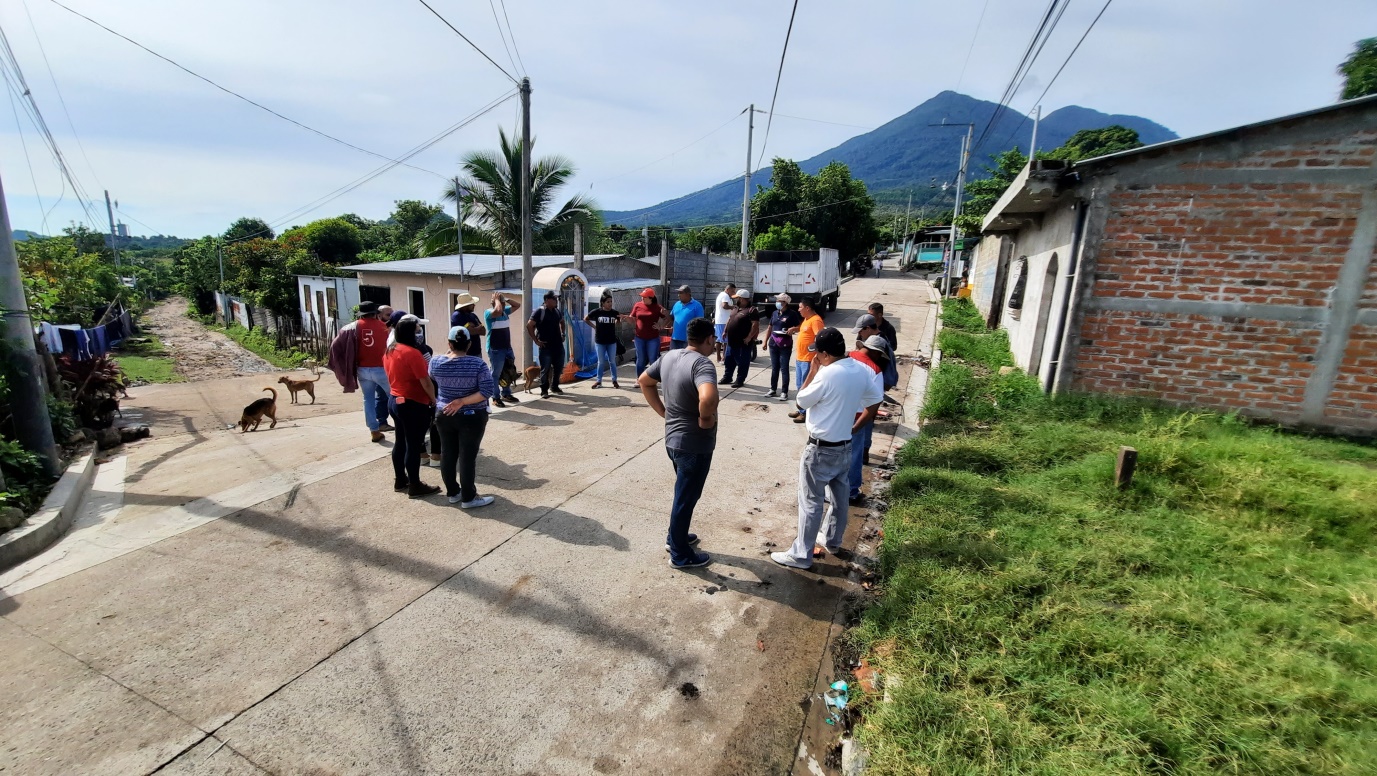 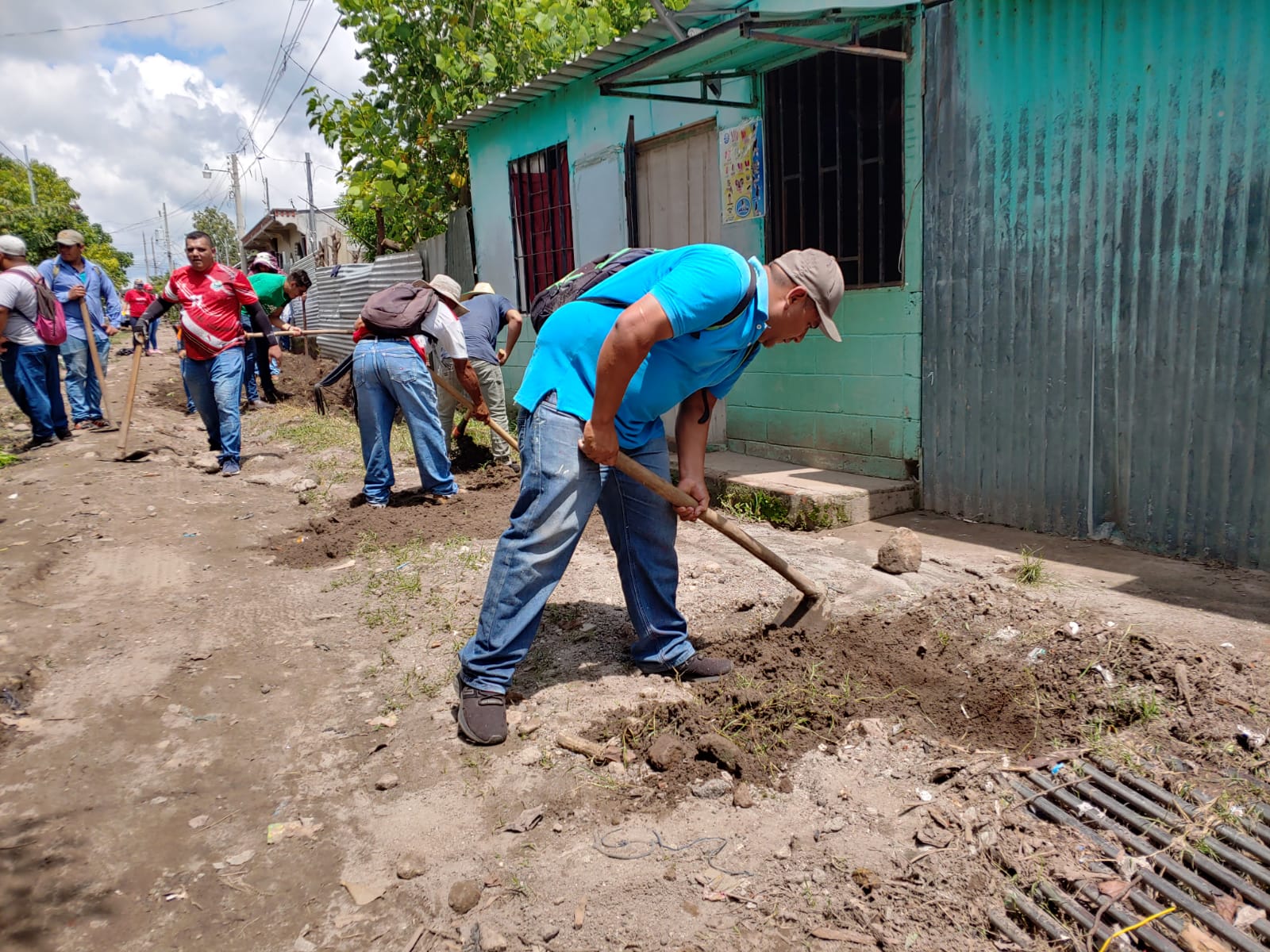 LIMPIEZA DE LOS DOS TANQUES DE CAPTACION DE AGUA DE LA ALCALDIA MUNICIPAL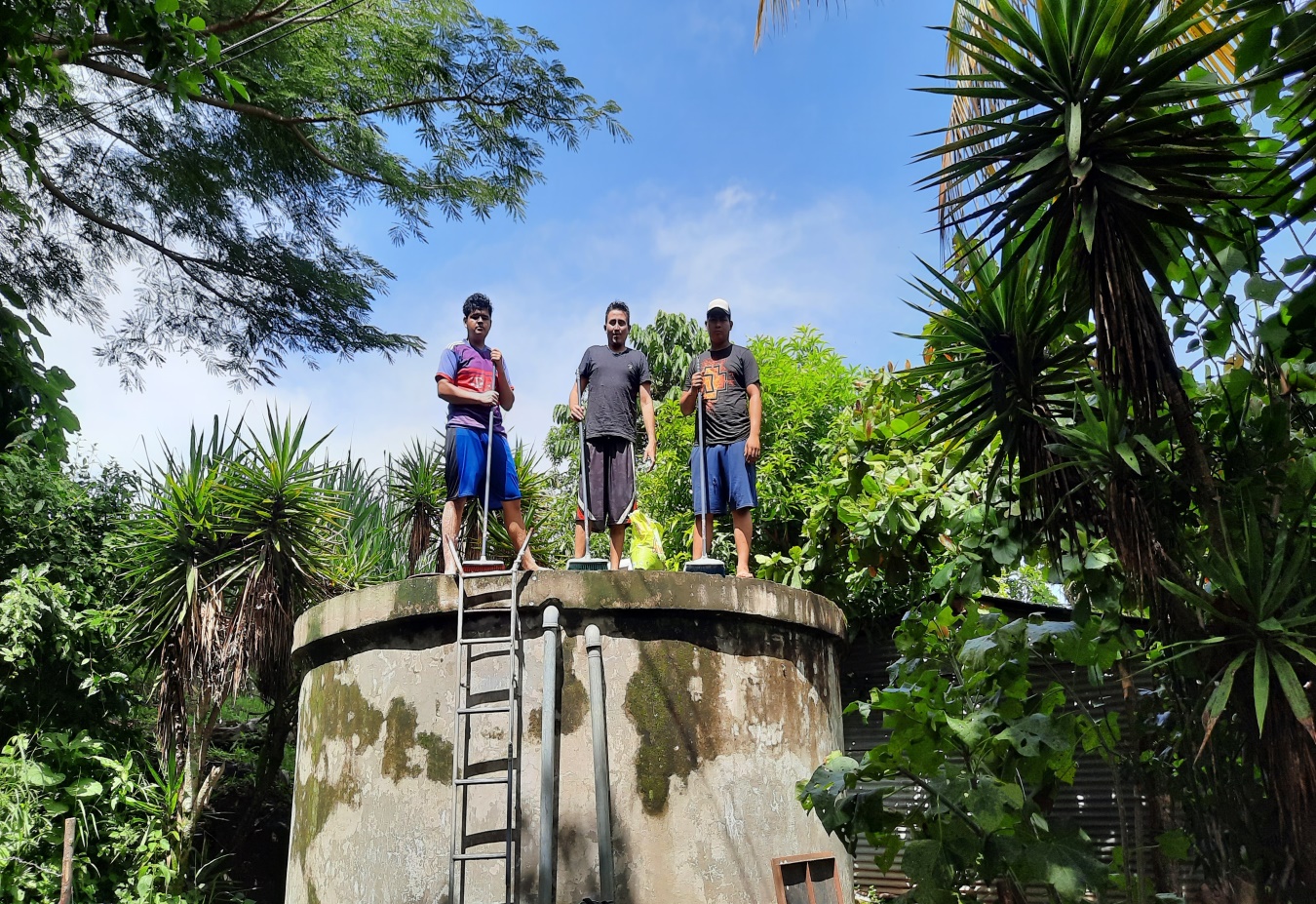 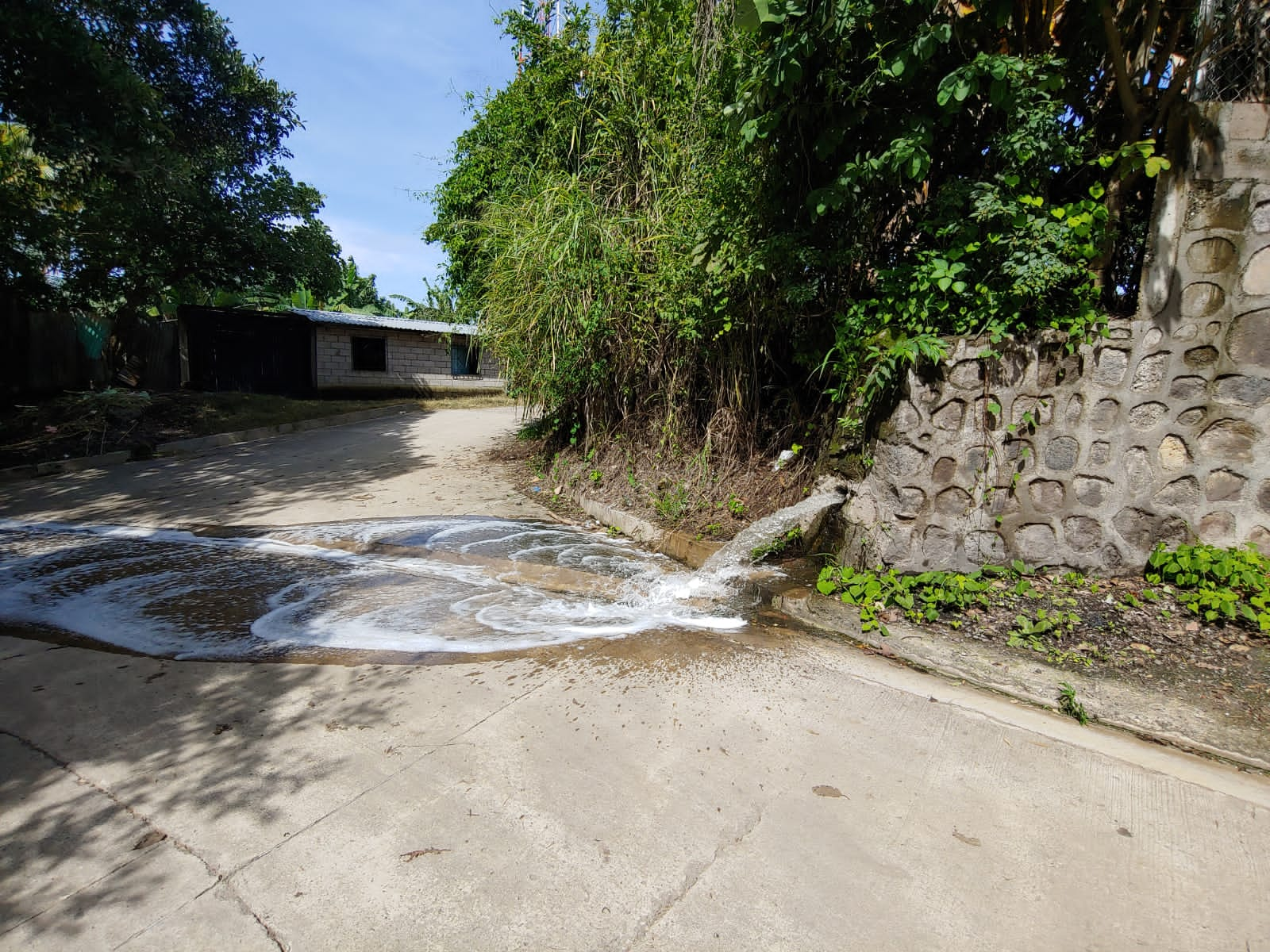  CAMPAÑAS DE FUMIGACION EN TODO EL MUNICIPIO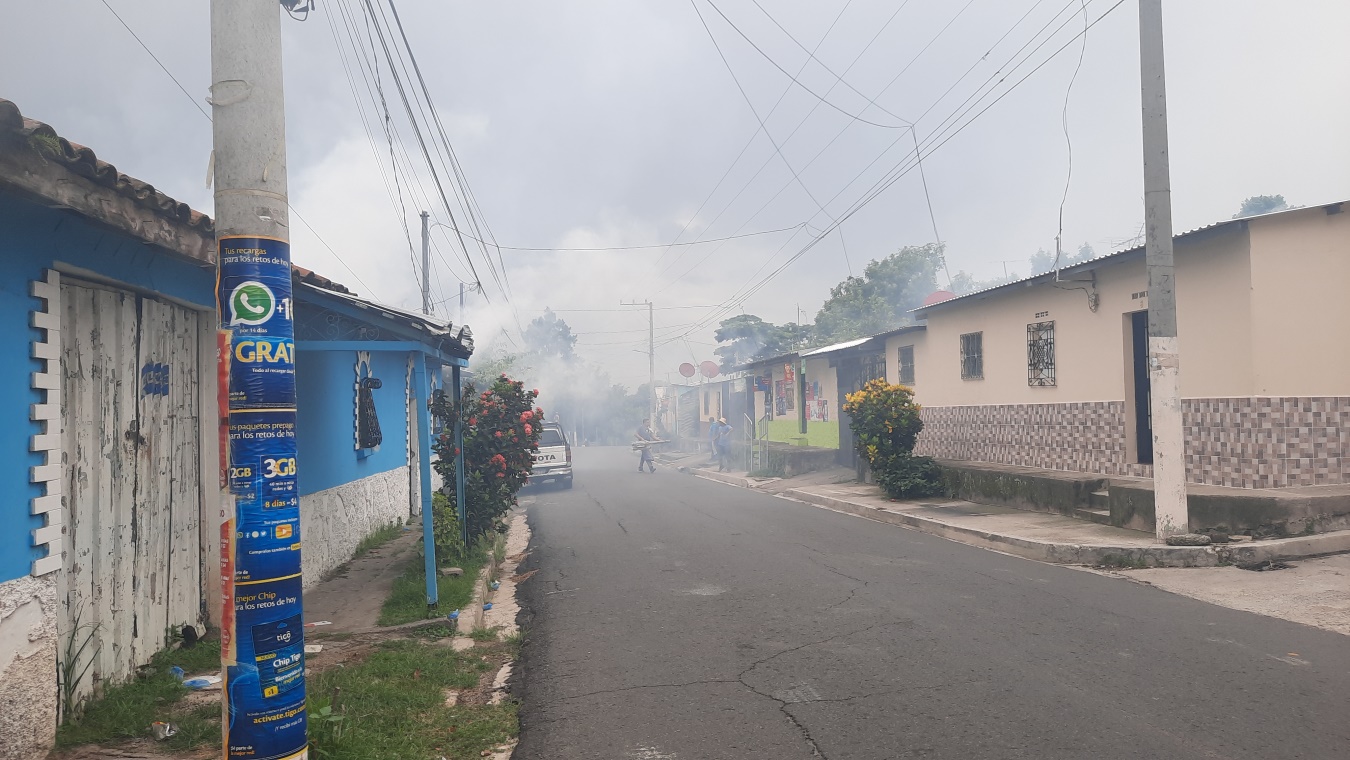 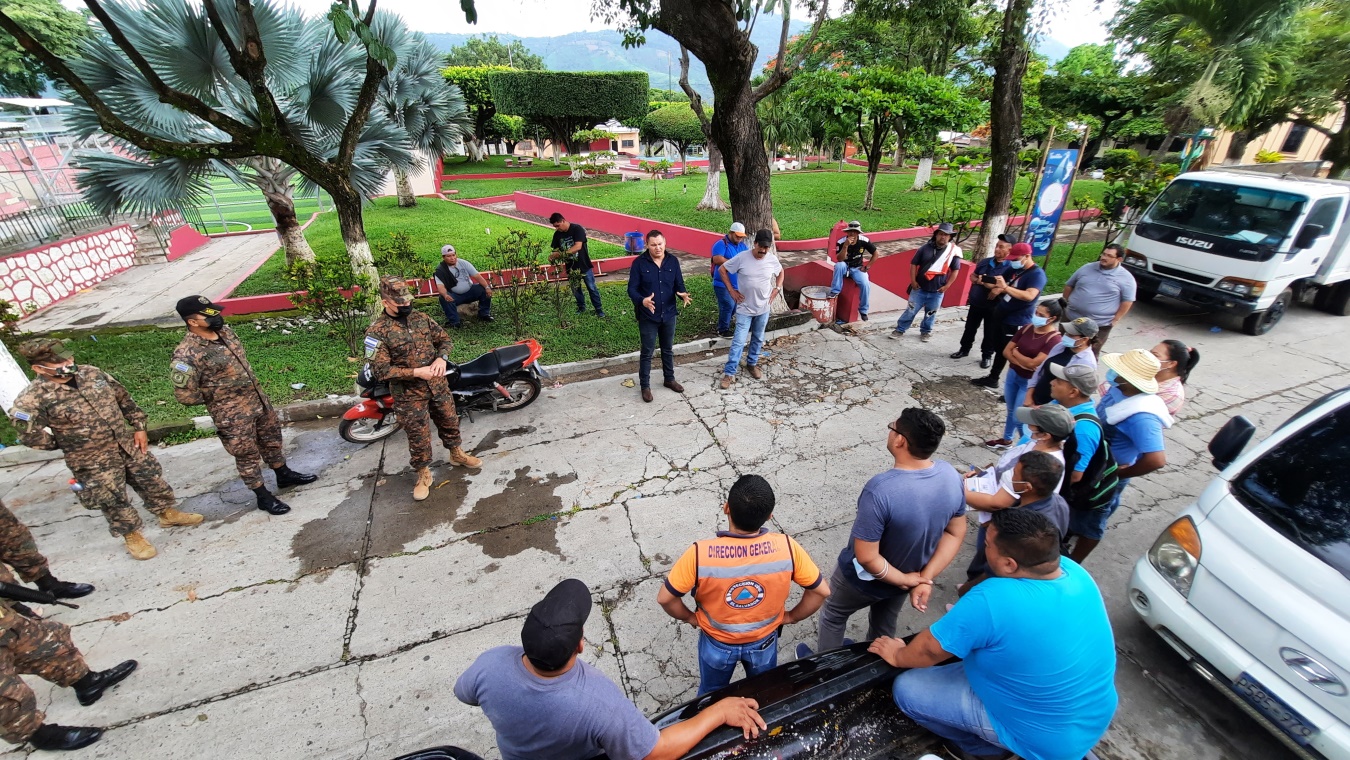 LIMPIEZA DE TUBERIAS EN LA CASA COMUNAL DE CANTON LA VIRGEN Y PODA DE ARBOLES QUE PRESENTANBAN  UNA AMENAZA PARA LA INFRAESTRUCTURA DE LA CASA COMUNAL.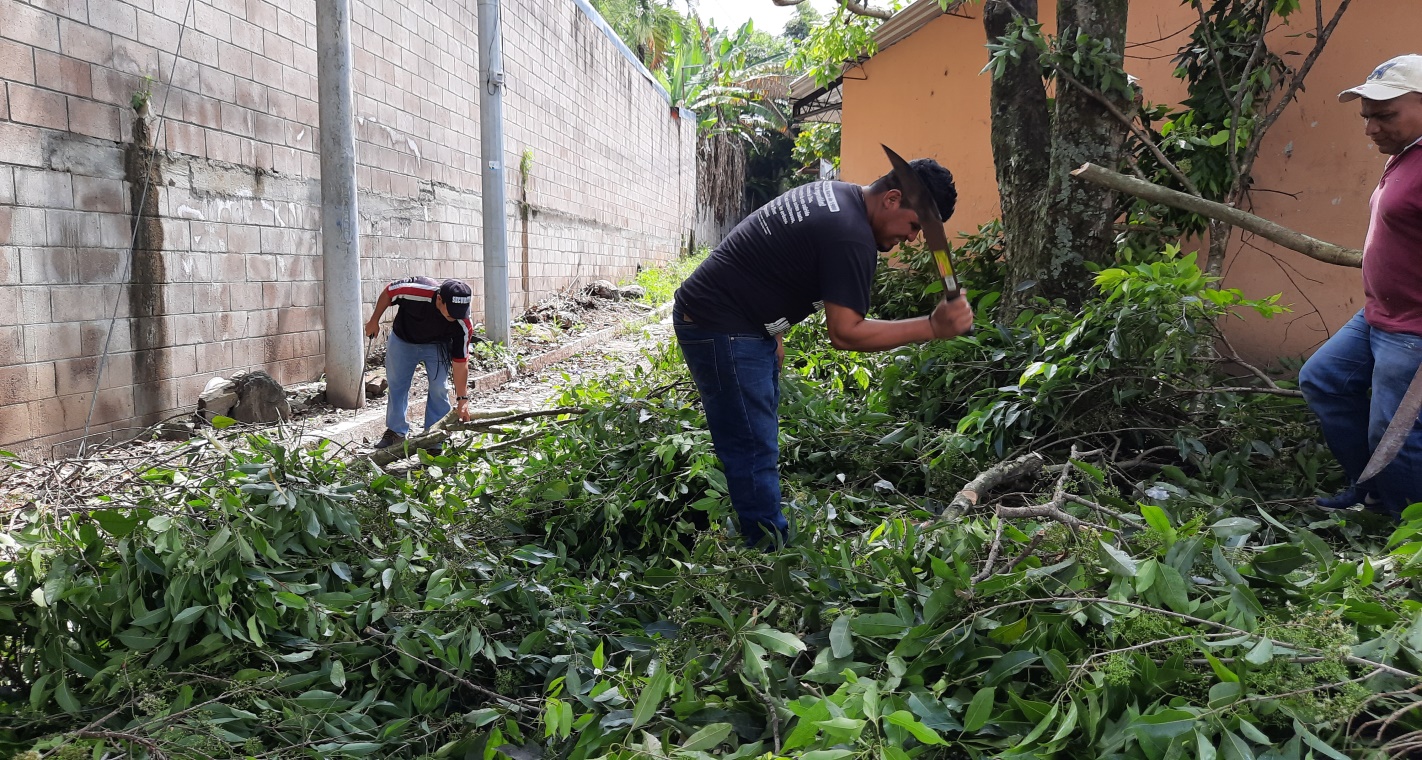 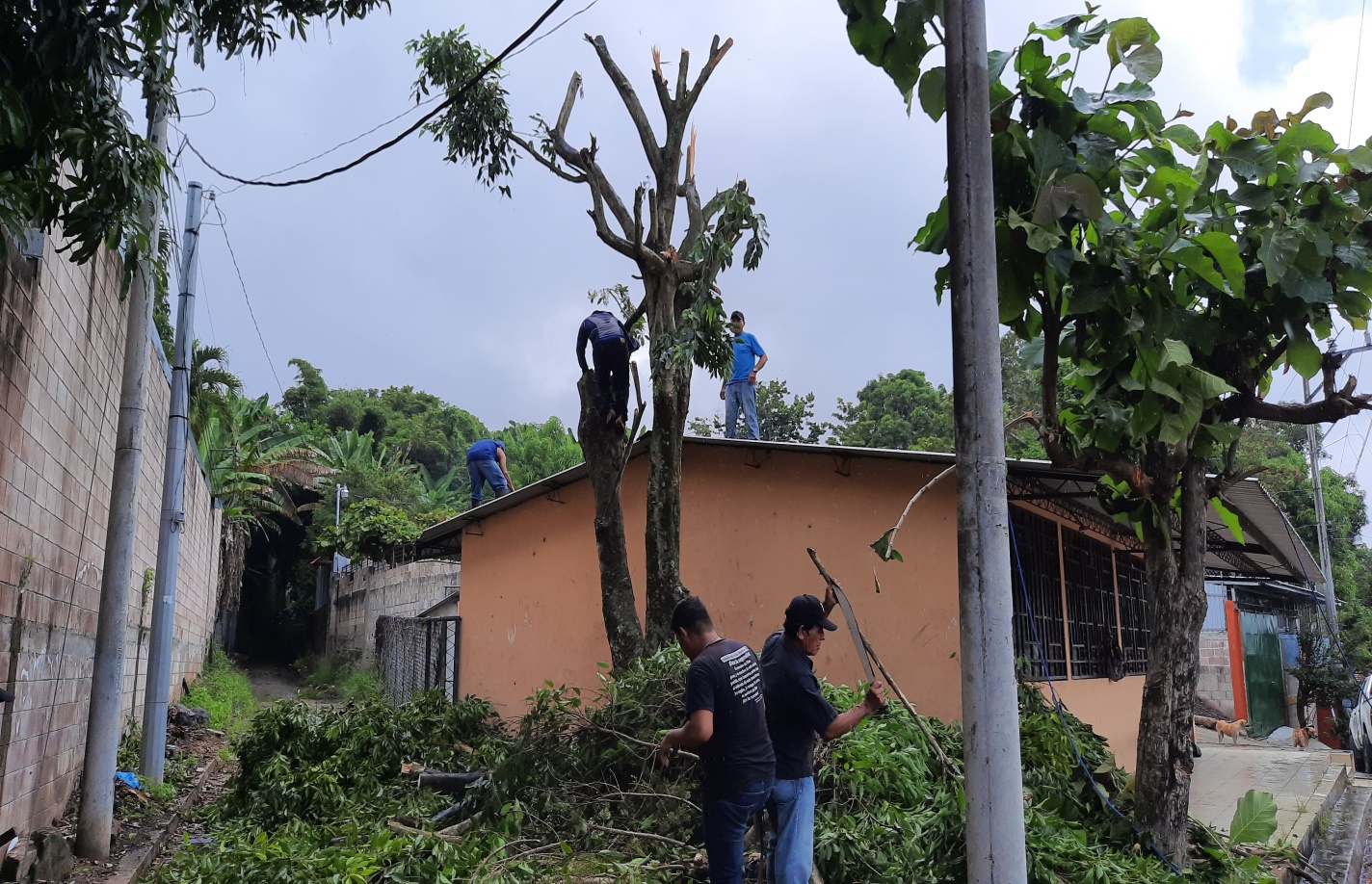 N°ACTIVIDADOBJETIVOLUGARFECHA1Reunión en la Alcaldía de San Cayetano Istepeque  con personal técnico de la Forestal de San Vicente, y encargados de las unidades de medio ambiente de las Alcaldías de Verapaz, san Cayetano, Tepetitán y personal de la Iglesia adventista.Coordinar campaña de reforestación en la subcuenta del rio Acahuapa Rio Acahuapa del Rio de Tepetitán06/07/20212Se coordinó con personal del Centro escolar Cantón Colonia el refugio la siembra de árboles maderables y frutalesCoordinar la siembra de arbolesCentro Escolar Colonia El Refugio06/07/2023Se hizo entrega de cincuenta arboles maderables y frutales Reforestar el espacio  físico de la InstituciónCentro Escolar Colonia El Refugio07/07/20214Se coordinó con el Ingeniero Dagoberto Pérez, para impartir el taller de injertó  en arboles cítricosImpartir taller de injerto de árboles cítricosEn las instalación de la Alcaldía Municipal07/07/20215Se realizó el  taller de injerto de árboles en naranjas y limones; y fue impartido por el ingeniero Dagoberto Pérez Que los asistentes conocieran como es el proceso de enjertación en cítricosTuricentro Municipal de Tepetitán 28/07/20216Coordinación con los encargados del sistema de agua potable del municipio.Dar un servicio higiénico al recurso hibrido del Municipio.En tanques captadores de agua potable del Municipio 25/08/20217Jornada de fumigación en apoyo a la unidad de salud de TepetitánEliminación del mosquito trasmisor del dengueEn todo el Municipio26/08/20218Limpieza de cañería de aguas lluvias y residuales Evitar inundación en la casa comunal y viviendas aledañasCantón la Virgen31/08/20219Campaña de limpieza y conformación de canaletas en las calles principales de la colonia FátimaDar mantenimiento a las calles vecinales Colonia Fátima09/09/202110Se realizó campaña de limpieza en todo el municipio Con el fin de eliminar promontorios de basura acumulada diversos puntos del MunicipioMunicipio de Tepetitán23/09/202111Campaña de fumigación en todo el Municipio de Tepetitán Eliminar el zancudo trasmisor del dengue Municipio de Tepetitán18/10/2021